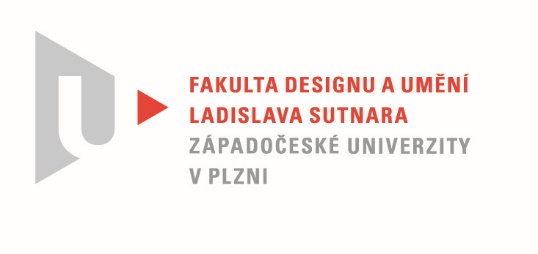 Protokol o hodnoceníkvalifikační práce Název bakalářské práce: VNITŘNÍ HLASPráci předložil student:  Hedvika MATĚJÍČKOVÁStudijní obor a specializace: Sochařství, specializace Socha a prostorHodnocení vedoucího prácePráci hodnotil: Doc. MgA. Benedikt TolarCíl práceCíl práce tak, jak jej Hedvika ve své teoretické části práce deklaruje, je dle mého názoru naplněn jak po formální tak i po faktické stránce.Stručný komentář hodnotiteleTvorbu Hedviky Matějíčkové sleduji již tři roky a musím s ní souhlasit v tom, že směry,  kterými se zmíněnou dobu výtvarně ubírala, byly zřejmě řízeny jejím vnitřním hlasem. A jsem rád, že možná i tento hlas poslal Hedviku jiným směrem, než jakým se vydala na začátku své bakalářské práce. Myslím, že bylo správným rozhodnutím opustit koncept kmene Adeh a ve starém lomu nedaleko jejího rodiště - současného bydliště naslouchat především místu samotnému. Jak jeho historii, tak neutěšenému stavu v současnosti. Symbolické vyjádření nekonečným kruhem z hliníku, který se vznáší těsně pod hladinou zatopeného lomu, výborně koresponduje s tragédií, o níž se v blízké vsi dodnes mluví. Tento skoro dvoumetrový kruh je v lomu nepřehlédnutelný, ale nijak rušivý. Motiv kruhu pak zhodnotila Hedvika i nenásilnou prací v okolí této vodní plochy. Ať už se jedná o „vyčištění“ samotného prostoru nebo neagresivní zásahy úhlovou bruskou v okolních dioritových kamenech. Zmar, který se v Kotrbatce odehrál před sto lety, si zčásti zažila i sama autorka, kdy jí ani ne po 24 hodinách od instalace někdo její práci z bůhví jakého důvodu zničil.I přes tento fakt hodnotím obě části BP velmi kladně. V textu mi však chybí usazení práce do širšího výtvarného kontextu. Určitě by bylo vhodné zmínit inspirační zdroje… např. Andy Goldsworthy by neměl být opomenut,  obzvláště pokud jde o práci s motivem kruhu v krajině. Vyjádření o plagiátorstvíDle mého názoru se o plagiátorství mluvit nedá.4.   Navrhovaná známka a případný komentář     Z výše zmíněných důvodů navrhuji známku výborně.Datum: 31. 5. 2022				Doc. MgA. Benedikt Tolar